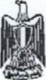 .,,..n jJM	•fa..u· 1<L...J.J1_,.J oJU o.- OJli...Jl • e;••;c;.ii	ç. c.r "-'\. ).i 4 ufo.J ·	c.r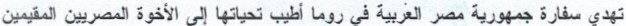 .;;.:, ili •cr_,ill	)I ool.h,i	l	"i	l"l	"i	.:..• b1..n	· ;;")I ..::. l.h,i	IJ>i.."i l...JJ e) o.Ji...Jl >a c)l	w Jl	I.1 ,1.,,. 6'"• Y  • \ V  O".;L.. T' I  c)l T A   ù.e ofoll SU •	\_,..J\  oJL....l\  6'" ...,.i; &J cr_,ilisu	u lh.,ill [l	I e)	1)1 c>.,ùbl_,..J\	o.ll..J\	Ù'" OJli..JI	Y.J I:4W\ ..:.\•ii·.AI\ JWu.J.J .t........ '\: • •	.J	o, :T' •	L..J\ ù.e	_,..li ofoll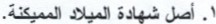 .	.1 ;6 n ..:.4;"f <r"l.;.ill .l,!ill .Ji .1i1J;_,n	'-li.ili ..:.1,;;,..n  .r. .l.. ..a."il (.Jw\c.'s"-Jl.ill 1;;.....n.T'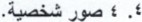 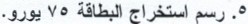 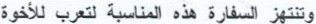 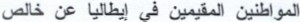 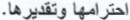 •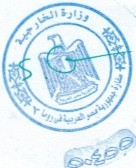 